Terms of Reference - Specialist Task ForceSTF CW (TC MTS)TTCN-3 Evolution 2019Summary informationPart I – Reason for proposing the STFRationaleThe TTCN-3 testing language has intensively been developed by ETSI during the last decade and, by today, it consists of 17 ETSI standards, altogether more than 1650 pages. The language is also endorsed by ITU-T as the Z.16x and Z.17x Recommendation series. By now TTCN-3 is used exceptionally as the formal specification language of standardized test suites and has also become an important testing technology at various ETSI member companies and in several industrial domains (http://www.ttcn-3.org/index.php/about/references/applicatio-domains) and standards organizations (http://www.ttcn-3.org/index.php/about/references).TTCN-3 has an important role in standardization; it is an enabler technology in many areas. Several conformance and end-to-end/interoperability test standards have been developed and being developed by 3GPP, ETSI TBs INT, ERM, ITS and oneM2M/smartM2M. 3GPP is using TTCN-3 for UE conformance tests from Rel. 8 and onward to LTE and VoLTE, with NB-IoT on horizon. In the C-ITS area also several TTCN-3 test suites have been developed and they start playing important roles in ITS Plugtest events, with automated C-ITS interoperability testing being in progress. In 2016 oneM2M has started using TTCN-3 for IoT/M2M conformance test development that has been continued in ETSI smartM2M in 2017. oneM2M is also developing an open source test tool to execute the conformance tests.TTCN-3 fulfills an important role in the industry. In the IoT area several new protocols have been and still being standardized, which lack of proper testing, from conformance, interoperability and security and robustness perspectives. For example, in Germany a state-supported project exists to fill this hole with TTCN-3 based test solutions, but also the EU projects ARMOUR, PHANTOM, 5GTANGO and SMESEC are using TTCN-3. Development of new products raises new TTCN-3 language requirements and requests for new features.The customers of ETSI industrial members require low time to market of the new capabilities and features developed. Due to this, vendors have had introduced new, agile ways of working, continuous integration (CI) and continuous delivery (CD) machinery. Both agile and CI/CD are heavily relying on automated testing (AT), including AT solutions based on TTCN-3. Resolving these requests with short response time is important for user satisfaction and to keep low time-to-market for new capabilities and features being developed.Performance and robustness, and security testing are also of increasing importance and TTCN-3 is used at some ETSI member companies in these areas as well.During the last years several change requests from 3GPP, industrial users and TTCN-3 tool vendors could be resolved and closed in a shortest possible time due to the fact that a TTCN-3 language evolution STF was at place.TC MTS is committed to keep the language powerful even so easy-to-use, up-to-date, well maintained and following the changing user needs. Also today 3 further parts of the TTCN-3 standards family are being developed and users request more extensions to ease test framework and test application (i.e. performance and security testing tools) development.ObjectiveTTCN-3 language evolution STFs in the last years enabled continuous maintenance and extension of the TTCN-3 standards in the ES 201 873 series and the 7 published language extensions for specific use cases and domains. The object-orientation extension to come in mid-2018. This has essentially contributed to the success of TTCN-3.The volume of the work done and to be maintained are shown on figures 1 and 2.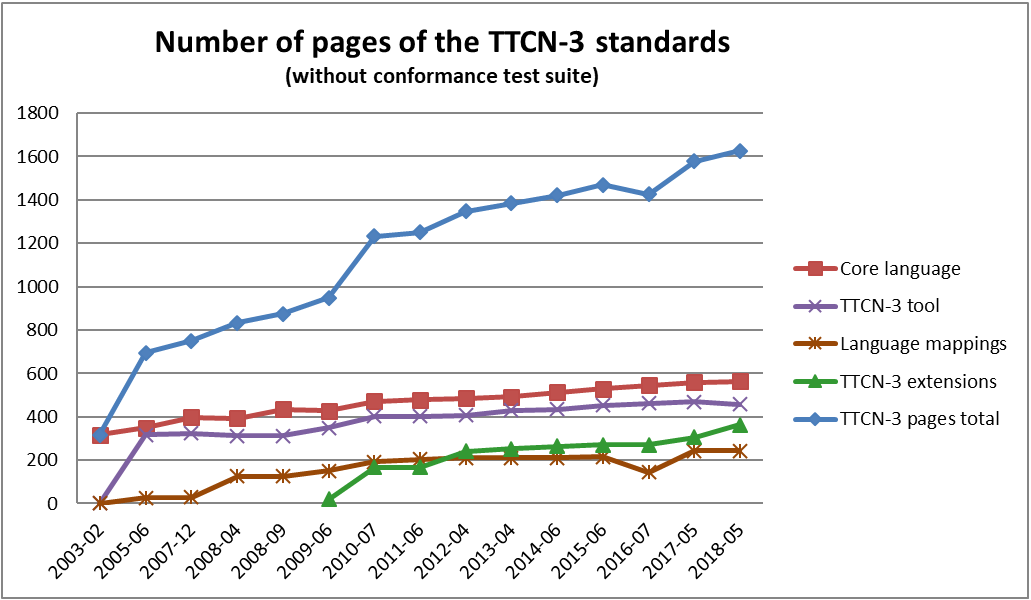 Figure 1: Number of pages of the TTCN-3 standardsFigure 2: Number of TTCN-3 CRs resolved and implemented by previous STFsNote:	In 2017 it was planned to concentrate resources on the new ‘object orientation’ feature.The TTCN-3 language evolution work in general will comprise the following tasks:Review and resolve change requests reporting technical defects or requesting clarifications and new language features for all existing TTCN-3 language standards.Develop proposals for language extensions requested by ETSI TBs, 3GPP, oneM2M, ETSI members and the TTCN-3 community and consent the solution with the contributor(s).Implement agreed solutions.Manage the change request (CR) process.Manage the interim versions of the standard according to 3GPP needs (when requested), and the versions for approval.Present the TTCN-3 standards’ status and the work of the STF at the conference(s) associated with ETSI TB MTS and at ETSI TC MTS meetings.While developing the first version of the TTCN-3 extension “Object Oriented features” in 2017 several issues were raised regardingguidelines for the use of the Object Oriented (OO) TTCN-3 features in general and in combination with TTCN-3 which do not make use of OO features (e.g., for the further development of legacy test suites),the implementation of further OO features (identified after the first user and tool vendor evaluations of the new OO extension package), andthe need for standard OO-based libraries.Due to these issues TC MTS has recognized the need for:Educational material explaining the effective use of the TTCN-3 OO features.Further development of the TTCN-3 extension “Object Oriented features”.Start of the development of a standard OO-based library (i.e., based on the collection of similar functionalities implemented by several users).Relation with ETSI strategy and prioritiesThe proposed STF relates to the following aspects of the ETSI long term strategy and priorities:Keep ETSI effective, efficient and recognised as suchStay in tune with changing nature of the global ICT industry (innovation)Establish leadership in key areas impacting members' future activitiesEngage in other industry sectors besides telecoms, (cross-sector ICT)Emerging domains for ETSIStandards enablers/facilitators (conformance testing, interoperability, methodology)Context of the proposalETSI Members supportMarket impactThe user basis of the TTCN-3 language is difficult to estimate, taking into account that both open source and several commercial tools exists, but is projected well above 10 000 users. However, it is a language for automated testing and thus it is widely used in unattended automatic build-and-test software development cycles (continuous integration, continuous delivery) and in security and performance testing. Therefore, its market impact is more substantial than just the number of users.Delay in the language maintenance and development could cause user dissatisfaction and would lead to tool vendor-specific solutions of unresolved issues that over time would lead to backward compatibility problems in the language, in tool implementations and in user test suites.Tasks for which the STF support is necessaryThe STF support is needed for several reasons:Users need short response times to be confident in using the language and to avoid unnecessary delays in SW product development. The meeting schedule of the ETSI technical body does not makes it possible to respond in short time frames. See further information in clause 4.6.TTCN-3 is a test-specific programming language; it requires program language design and testing knowledge at the same time, what is typically not available at users in standardization bodies or industrial members together; such knowledge is available at research institutes and universities that are not in the position of financing voluntary contribution to the language maintenance and development.TTCN-3 has been designed as a procedural language, which suited to its original purpose a decade ago, but today there is a strong requirement from the users to increase the efficiency of TTCN-3 code development that has been responded by adding object orientated extension to the language. This shall be developed and maintained in a way, consistent with the initial language concepts and specific requirements of a test language. This requires OO programming language design knowledge, not present in the standardization body.Related voluntary activities in the TBThe ETSI Members supporting the creation of the STF are prepared to provide the following voluntary contribution:Telefon AB LM Ericsson: input in form of TTCN-3 CRs, providing voluntary resource in addition to MWP STF resources, consultation in cases when the STF requests that for CR resolution, participation in Steering Committee, review of documents.Institut fuer Informatik, Universitaet Goettingen: input in form of TTCN-3 CRs, providing voluntary resources in addition to MWP STF resources for reviewing the draft documents, participation in TTCN-3 Steering CommitteeFraunhofer FOKUS: Input in form of TTCN-3 CRs, providing voluntary resources in addition to MWP STF resources for reviewing the draft documents, participation in TTCN-3 Steering CommitteeSpirent: Input in form of TTCN-3 CRs, providing expert for STF work, consultation in cases when the STF requests that for CR resolution, participation in TTCN-3 Steering CommitteeElvior: Consultation in cases when the STF requests that for CR resolution and participation in TTCN-3 Steering Committee.Previous funded activities in the same domainTTCN-3 language development and maintenance has been a continuous ETSI activity for the last 10 years due to new user requirements emerged by starting using the language in new domains and further types of testing and to increase the quality and unambiguity of the standard.TTCN-3 language evolution STFs supporting TC MTS reached the numerical results below during the last 5 years. It is worth to note that CR numbers alone are not useful indicators as the type and overall complexity of CRs are changing year-by-year, and with time the number and complexity of TTCN-3 standards have also grown, resulting resolution of CRs of the same complexity becoming a more complex task.Consequences if not agreedClause 4.5 contains the results of past TTCN-3 language STFs. TC MTS considers the availability of the language team and the communication with users and tool vendors at least as important as the numerical results.Experience from recent years shows that quick response to user requests improves efficiency and removes ambiguity both at standardization, in tool implementations and at the industrial users. Without support of the former STFs, TC MTS would not be able to respond in a timely fashion. A few examples from the last years are:Several new features, technical improvements and clarifications, requested by STF160 have been resolved in 2014, 2015 and earlier, and interim drafts versions have been produced; STF160 is baselining these interim versions for TTCN-3 tool vendors that allows using them about a year before the publication of the next versions of standards.CR 6088: resolving this CR by STF 433 in a few weeks enabled a user to test an XML-based protocol; before this only workaround with a very limited functionality was possible by complex TTCN-3 code constructs.Including IMS supplementary services into the scope of STF160, caused finding diversities in different TTCN-3 tool implementations that raised several CRs to Part-9 of the TTCN-3 standard. Existence of STF 430 allowed to resolve the problem until the summer and to provide the interim version v4.3.2 that has been used by STF160 as the baseline for tool vendors.Several issues for clarification as well as bug reports have been reported in the spring of 2010, in relation to the development of LTE UE conformance test suites by STF 160. All reported CRs has been resolved by STF 393 at its first sessions and in July 2010 the interim version v4.2.2 has been provided to STF 160 that has been used by STF160 in September as the baseline for tool vendors.Part II - Execution of the workTechnical Bodies and other stakeholdersReference TBTC MTS, contact person: Dirk Tepelmann, TC MTS Chairman.Other interested ETSI Technical BodiesAll ETSI TBs developing or maintaining conformance and end-to-end test suites or interoperability test specifications also defined in TTCN-3 are receivers of the work done by the proposed STF.In particular, the STF is in direct communication with 3GPP STF 160 leader regarding TTCN-3 language questions; ITS conformance and interoperability tests are also being developed in TTCN-3 and using the newest features of the language.Other interested Organizations outside ETSIITU-T Study Group 17: ITU-T has endorsed the TTCN-3 standards produced by ETSI as ITU-T Recommendations in the Z.16x and Z17x series. TB MTS has an agreement with ITU-T SG17 on a "fast track" endorsement of the TTCN-3 standards to minimize the delay between the ETSI and ITU-T publications.The oneM2M global IoT standardization alliance has started developing IoT conformance tests in TTCN-3 in 2016, which activity has also resulted requests for new language feature. This project will continue in 2017 and may result further requests for new features or clarifications.Other fora like OMA, TCCA, Autosar and the MOST cooperation have also published test specifications in TTCN-3, therefore may use the outcome of the proposed STF.Base documents and deliverablesBase documentsNOTE :	The work of the TTCN-3 maintenance STF should always be based on the latest published base documents. If during the STF work a new version of a base document is published, the STF can decide to base its work on this new version.DeliverablesThe scope of the work items above is to produce the new versions of the existing standards, containing the changes coming from resolved change requests. No new revisions are produced for documents with no resolved CR.Upon request of STF160, an intermediate version may be produced around mid-2017. This does not require formal approval by TC MTS as will appear as a draft uploaded to the TC MTS drafts area.Deliverables scheduleThe schedule for all deliverables listed in clause 6.2 is the same:	TB adoption of WI 	November 2018Early draft	Jul-2019	(Only on request intermediate version for STF160)Stable Draft 	10-Dec-2019Final Draft 	10-Jan-2020TB approval 	10-Feb-2020 by RCPublication	30-April-2020NOTE: As the new versions contain changes based on CR resolution, and resolved CRs may have mutual influence to the final text, editing of deliverables is done at the end of the project.Work plan, time scale and resourcesOrganization of the work The CR resolution process (see MTS(10)0091) has been discussed and approved by TC MTS. Resolution of each CR comprises the following activities:review and technical discussion of the CR (all STF members);agree technical solution (all STF members);if no consensus is reached or the issue raises a backward incompatibility problem, consult with tool vendors and users (e.g. STF 160); if no technical agreement can be reached by the consultation, escalate the issue to the TTCN-3 Steering Group of TC MTS;develop initial proposed draft text for resolution (changes needed in the text of the relevant standard(s)) (dedicated STF member: the CR "responsible");iterative review and agree the resolution text (CR " responsible " and one or more reviewers);implement CR resolution in the draft(s) of the standard(s) (editor of the relevant ETSI standard(s)).Joint STF sessions requiring all STF members to be present will be needed at least, to reach the technical agreement on resolving CRs, and to discuss the technical extensions like object orientation. The drafting and reviewing the resolution text doesn’t necessary need joint sessions, though this phase typically raises technical issues that need joint discussion and agreement of the STF members.The implementation of the resolved CRs in the drafts, editorial preparation of drafts for TB approval and handling possible comments during the approval and ETSI publication doesn’t require joint working sessions.For this reason, the work will be organized in joint working sessions and “home” sessions, located at premises of the STF members as agreed by the STF members at the beginning of the work.Task descriptionTask 0 – Project managementObjectivesPlanning, organisation, and preparation of STF meetingsOn-going reportingParticipation at SG and TC meetingsDelivery of the STF reportsInputThis ToRInformation from the preparatory meetingTTCN-3 CRs in the ETSI Mantis systemExpertise availability information and other project management dataOutputSession planReporting STF session plan and working progress after sessions to TC MTSMaterials for SG and TC meetingsProgress reportsFinal reportInteractionsThe STF leader will interact with the SG and TC MTSCommunicating with other interested bodies and STFs, in particular STF160Additional support will be provided by the ETSI secretariatTask 1 – Resolution of outstanding CRs, preparing drafts of new versions, updating TTCN-3 leaflet and web pagesObjectivesResolving Mantis CRs in a tool-independent and consistent – with the existing language specification – wayIn case of real or potential backward incompatibility of the preferred solution, initiate consultation with other interested bodies and projects and TTCN-3 tool vendorsIf the STF doesn’t reach a technical consensus, or the solution – as confirmed by a tool vendor – would cause backward incompatibility with actively used existing code, the issue shall be escalated to the TTCN-3 SG for decision.In case of newly implemented TTCN-3 features or detected inconsistencies, the update of the TTCN-3 leaflet and the TTCN-3 web pages has to be initiated by preparing new material or updated contents. The new material or updated contents has to handed over to the responsible editors of leaflet and web pages.InputBase documents in clause 6.1 Base documents of this documentTTCN-3 CRs in the ETSI Mantis change tracker system (http://forge.etsi.org/mantis/main_page.php)TTCN-3 leaflet and TTCN-3 web pagesOutputNew drafts of the documents, which are (a) listed in clause 6.2 Deliverables AND (b) has resolved CRs ready for implementation at the end of the last STF working session.Updated or new contents for the TTCN-3 leaflet and the TTCN-3 web pages.InteractionsTTCN-3 SG of TC MTS, organizations and projects listed in clause 5.2 Other interested ETSI Technical Bodies, clause 5.3 Other interested Organizations outside ETSI and TTCN-3 tool vendors on a need basisETSI CTI will provide additional feedback based on STF requestETSI TET group for issues related to the contents of the TTCN-3 web pages.Support Co-ordinator of TC MTS for issues related to the contents of the TTCN-3 leafletTask 2 – Development of educational material for the effective usage of the TTCN-3 OO featuresObjectivesDevelopment of educational material (e.g., slides, videos, examples, and webinars) describing semantics and usage of the TTCN-3 OO features.The educational material should explain the combined usage of the TTCN-3 OO features and the other parts of the language (i.e., parts which are not designed in an OO manner)InputBase documents in clause 6.1 Base documents of this documentTextbooksOutputEducational material (e.g., slides, videos, examples)Webinar on the effective usage of TTCN-3 OO featuresInteractionsTTCN-3 SG of TC MTS, organizations and projects listed in clause 5.2 Other interested ETSI Technical Bodies, clause 5.3 Other interested Organizations outside ETSI and TTCN-3 tool vendors on a need basisETSI CTI will provide additional feedback based on STF requestTask 3 – Further development of TTCN-3 Language Extensions: Object Oriented features - Implementation of additional features needed for a more efficient use of the TTCN-3 OO features.ObjectivesFurther development of the TTCN-3 Language Extensions: Object Oriented features.Identification and implementation of missing OO features allowing a more efficient use of OO features in TTCN-3.InputBase documents in clause 6.1 Base documents of this documentTTCN-3 CRs in the ETSI Mantis change tracker system (http://forge.etsi.org/mantis/main_page.php)OutputNew extended version of ES 203 790 - TTCN-3 Language Extensions: Object Oriented featuresInteractionsTTCN-3 SG of TC MTS, organizations and projects listed in clause 5.2 Other interested ETSI Technical Bodies, clause 5.3 Other interested Organizations outside ETSI and TTCN-3 tool vendors on a need basisETSI CTI will provide additional feedback based on STF requestTask 4 – Development of a standard library for OO features supporting the effective use of the TTCN-3 OO featuresObjectivesDevelopment of a standard library supporting the effective and efficient usage of the TTCN-3 OO featuresIdentification and implementation of functionalities which should become part of the standard library based on needs of users and tool vendorsInputBase documents in clause 6.1 Base documents of this documentTTCN-3 CRs in the ETSI Mantis change tracker system (http://forge.etsi.org/mantis/main_page.php)OutputAnnex for the new version of ES 203 790 - TTCN-3 Language Extensions: Object Oriented featuresInteractionsTTCN-3 SG of TC MTS, organizations and projects listed in clause 5.2 Other interested ETSI Technical Bodies, clause 5.3 Other interested Organizations outside ETSI and TTCN-3 tool vendors on a need basisETSI CTI will provide additional feedback based on STF requestMilestonesDeliverables are developed in a CR-driven way of working (see clause 7.1 Organization of the work). This means that the output of the STF at each milestone - but milestone 3 – are the resolved and progressed CRs, publically available in the ETSI Mantis change tracker system. The progress is reported by the STF in terms of list of resolved CRs in each progress report and in the final report. Resolved CRs are implemented in the deliverables, submitted to TC MTS for approval, following the last working session of the STF. In addition to the resolved CRs, the final report shall contain the list of deliverables submitted for TC approval.Milestone AFirst progress reportDraft learning material (Task 2)Concepts for OO extensions (Task 3)Table of contents for standard library (Task 4) (optional) Technical issues raised by the harmonization tasks and requiring TC decisionMilestone BSecond progress reportFinal drafts of deliverables for TB approvalInput for updated TTCN-3 leaflet to be provided to the support Co-ordinator of TC MTSProvide a list of technical changes useful for user, and send it to TET group to be inserted in the News section of the TTCN-3 web site.
Final learning material, webinar (Task 2)Milestone CFinal report and publication of deliverablesTask summaryNOTE 1: CR resolution is to be finished by end of November in order to allow their implementation in DecemberWorking methods and travel costThe nature of the work involved requires a mixture of independent investigation and editorial work by the individual providers assigned to each task, as well as regular coordinated working sessions where all providers discuss the possible technical solution(s) and makes technical agreements. Prior experience with work on TTCN-3 change requests has shown that 1-2 joint working sessions between milestones is required to reach technical consensus. These should be accompanied by individual and coordinated homework in between, allowing efficient analysis of the assigned CRs and preparation of proposed solutions containing possible technical alternatives. Decisions on the chosen solution can be made by correspondence, if the choice is technically trivial or at joint working sessions otherwise.The progress of the STF shall be presented at TC MTS meetings with the STF leader or at least one representative appointed by the provider attending in person at the TC meetings. Other providers’ representatives may join the TC meetings online as necessary. Regular SG meetings will be organised online between coordinated working sessions or in conjunction with TC meetings for technical discussions between the STF and the SGTravel cost for working sessions will be included in the contract compensation. Travel costs for attending the TC meetings and possible associated F2F SG meetings, as well as other mission travel will be reimbursed to the provider directly from the travel budget upon agreement and approval of the mission travel.Expertise requiredTeam structureTo elaborate the tasks above require the following expertise at the team level:Professional skills in the TTCN-3 language and knowing the existing TTCN-3 standards;ASN.1, IDL, XSD, XML and JSON;Compiler theory and technology.TTCN-3 tool implementation skills (knowledge of tool APIs);Testing methods (conformance, interoperability, performance and load etc.) is preferred;Knowlegde of communication technologies including mobile, ICT and IoT is appreciatedPart III:	Financial conditionsMaximum budgetManpower costThe maximum resource allocation is 83 400 EUR.Travel costOther CostsNo other costs are foreseen.Part IV:	STF performance evaluation criteriaKey Performance IndicatorsContribution from ETSI Members to STF workSteering Group meetings (number of participants/duration)Direct contribution of delegates (e.g. number of documents/comments/e-mail)Contribution from other ETSI TBs, projects and CTILiaison with other stakeholdersTTCN-3 Change Requests are received in the CR handling tool (Mantis)The STF will liaise with 3GPP STF 160 and any other users within or outside ETSI on a need basis.Quality of deliverablesApproval of deliverables according to scheduleRespect of time scale, with reference to start/end dates in the approved ToRQuality review by TBQuality review by ETSI SecretariatIn the course of the activity, the STF Leader will collect the relevant information, as necessary to measure the performance indicators.  The result will be presented in the Final Report.Time recordingThe STF experts shall report in the time sheet provided by ETSI, the days spent for the performance of the services.Document history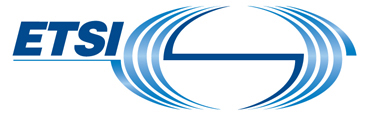 ToR STF CW (TC MTS)Version: 0.4Author: Prof. Dr. Jens GrabowskiLast updated by: Youssouf Sakho 28 February 2019page 1 of 15Approval statusApproved by TC MTS by RC on 26 November 2018 Approved by Board#121 (30 January 2019)FundingMaximum budget: 86 800 EUR ETSI FWPTime scaleMay 2019 to April 2020Work Items TTCN-3 standard series at the time of writing of this document consists of 16 published standards; WIs for this STF request are the updated versions of those standards. See detailed list in clause 6.2 DeliverablesBoard priority Emerging domains for ETSIStandards enablers/facilitators (conformance testing, interoperability, methodology)ETSI MemberSupporting delegateMotivationTelefon AB LM EricssonDr. Gyorgy RethyTTCN-3 has an essential role in our product development, both in functional and performance testing, as well as in product deployment. It is essential for Ericsson that new language requirements, requests for clarification and user complaints arising during software development are resolved within a short timeframe.Telecom ItaliaGiulio Carmelo MaggioreTTCN-3 promotion and use for increasing the quality of standards and implementations in the network.Institut fur Informatik, Universitaet GoettingenDieter HogrefeThe University of Gottingen is interested in the further development of TTCN-3, because we are involved in several research and development projects where testing with TTCN-3 plays a central role. TTCN-3 can only keep such a central role, if TTCN-3 is continuously maintained and adapted to the new challenges of testing.Fraunhofer FOKUSIna SchieferdeckerTTCN-3 plays a central role in our R&D projects and in our training programs. We run e.g. an automotive IOP test stand for Car2X communication based on TTCN-3 and a reference test system for IHE/HL7-based solutions likewise based on TTCN-3. In addition, our automated test generation methods and tools use TTCN-3 as target test specification so that in various respects a continuously maintained and evolving TTCN-3 is essential for our workSpirentStephan PietschFor Spirent, being one of the main TTCN-3 tool provider the maintenance is crucial for its success and TTCN-3's success at its customers and users. Continuous development and enhancement of the language is one of its main USPsOU ElviorAndrus LehmetsElvior is TTCN-3 tool provider and contributes actively into TTCN-3 evolution. Effective resolving CR-s raised by TTCN-3 users strengthens TTCN-3 position in test automation market and therefore has impact to our business.DocumentTitleCurrent StatusExpected date for stable documentETSI ES 201 873-1 V4.10.1Part 1: TTCN-3 Core LanguagePublished2018-05ETSI ES 201 873-4 V4.6.1Part 4: TTCN-3 Operational SemanticsPublished2017-05ETSI ES 201 873-5 V4.8.1Part 5: TTCN-3 Runtime Interface (TRI)Published2017-05ETSI ES 201 873-6 V4.10.1Part 6: TTCN-3 Control Interface (TCI)Published2018-05ETSI ES 201 873-7 V4.7.1Part 7: Using ASN.1 with TTCN-3Published2018-05ETSI ES 201 873-8 V4.7.1Part 8: The IDL to TTCN-3 MappingPublished2017-05ETSI ES 201 873-9 V4.9.1Part 9: Using XML schema with TTCN-3Published2018-05ETSI ES 201 873-10 V4.5.1Part 10: TTCN-3 Documentation Comment SpecificationPublished2013-04ETSI ES 201 873-11 V4.8.1Part 11: Using JSON with TTCN-3Published2018-05ETSI ES 202 781 V1.6.1TTCN-3 Language Extensions: Configuration and Deployment SupportPublished2018-05ETSI ES 202 782 V1.3.1TTCN-3 Language Extensions: TTCN-3 Performance and Real Time TestingPublished2015-06ETSI ES 202 784 V1.6.1TTCN-3 Language Extensions: Advanced ParameterizationPublished2017-04ETSI ES 202 785 V1.6.1TTCN-3 Language Extensions: Behaviour TypesPublished2018-05ETSI ES 202 786 V1.4.1TTCN-3 Language Extensions: Support of interfaces with continuous signalsPublished2017-05ETSI ES 202 789 V1.4.1TTCN-3 Language Extensions: Extended TRIPublished2015-06ETSI ES 203 022 V1.2.1TTCN-3 Language Extensions: Advanced MatchingPublished2018-05ETSI ES 203 790 V1.1.1TTCN-3 Language Extensions: Object Oriented featuresOn Approval2018-10Deliv.Work Item codeStandard numberWorking title ScopeD1RES/MTS-201873-1 v4.12.1TTCN-3 ed.V4.12.1: CoreD2RES/MTS-201873-4 v481TTCN-3 ed.V4.8.1: OSD3RES/MTS-201873-5 v4.10.11TTCN-3 ed.V4.10.1: TRID4RES/MTS-201873-6 v4.12.1TTCN-3 ed.V4.12.1: TCID5RES/MTS-201873-7 v491TTCN-3 ed.V4.9.1: Use of ASN.1D6RES/MTS-201873-8 v491TTCN-3 ed.V4.9.1: Use of IDLD7RES/MTS-201873-9 v4.11.1TTCN-3 ed. V4.11.1: Use of XSDD8RES/MTS-201873-10 v471TTCN-3 ed. V4.7.1: T3docD9RES/MTS-201873-11 v491TTCN-3 ed. V4.10.1: Using JSON with TTCN-3D10RES/MTS-202781ConfDeplv181TTCN-3 extension: Configuration and Deployment Support ES 202 781 ed.V1.8.1D11RES/MTS-202782-PerfRealTv151TTCN-3 extension: Performance and Real Time Testing ed.V1.5.1D12RES/MTS-202784-AdvParamv181TTCN-3 extension: Advance Parameterization ed.V1.8.1D13RES/MTS-202785-BehTypesv181TTCN-3 extension: Behaviour Types ed.V1.8.1D14RES/MTS-202786-Contv161TTCN-3 extension: Support of interfaces with continuous signals ed.V1.6.1D15RES/MTS-202789-exTRIv161TTCN-3 extension: Extended TRI ed.V1.6.1D16RES/MTS-203022-AdvMatch v141TTCN-3 extension: Advanced Matching ed.V1.4.1D17RES/MTS- 203790-OOFv121TTCN-3 extension: Object Oriented features ed.V1.2.1NTask / Milestone / DeliverableTarget dateMaximum Budget Allocated (EUR)M0Start of work01/05/2019T0Project management01/05/2019-31/05/20204 000T1Resolution of outstanding CRs, preparing drafts of new versions, updating TTCN-3 leaflet and web pages01/05/2019-10/01/202050 000T2Development of educational material for the effective usage of the TTCN-3 OO features01/05/2019-10/01/202015 000T3Further development of TTCN-3 Language Extensions: Object Oriented features - Implementation of additional features needed for a more efficient use of the TTCN-3 OO features01/05/2019-10/01/20207 200T4Development of a standard library for OO features supporting the effective use of the TTCN-3 OO features01/05/2019-10/01/20207 200AMaterial to be available:Draft learning material (Task 2)Concepts for OO extensions (Task 3)Table of contents for standard library (Task 4) (optional) Technical issues raised by the harmonization tasks and requiring TC decisionProgress Report A to be presented and approved at MTS#7812-Sep-2019BMaterial to be available:Input for updated TTCN-3 leaflet to be provided to the support Co-ordinator of TC MTSProvide a list of technical changes useful for user, and send it to TET group to be inserted in the News section of the TTCN-3 web site.Final learning material, webinar (Task 2)Progress Report B and Final drafts of deliverables to be approved at MTS#79Jan-2020CFinal report to be approved at MTS#80 Publication of deliverablesSTF closed31-May-2020TOTALTOTALTOTAL83 400Task Milest.DescriptionMJJASONDJFMAMJT0Project managementT1Resolution of outstanding CRs, preparing drafts of new versions, updating TTCN-3 leaflet and web pages(1)T2Development of educational material for the effective usage of the TTCN-3 OO featuresT3Further development of TTCN-3 Language Extensions: Object Oriented features - Implementation of additional features needed for a more efficient use of the TTCN-3 OO featuresT4Development of a standard library for OO features supporting the effective use of the TTCN-3 OO featuresM0Start of workAMilestone ABMilestone BCPublicationExpected travelsCost estimateCost estimateParticipation at MTS#78800EurosParticipation at MTS#79800EurosParticipation at MTS#80800EurosPresentation at UCAAT 20191 000EurosTotal cost3 400EurosDateAuthorStatusComments0.104-09-2018Jens GrabowskiInput to MTS#750.221-12-2018Youssouf SakhoConsistency Check0.323-01-2019Youssouf SakhoMinor editorial corrections0.428-02-2019Youssouf SakhoBoard ApprovedUpdates before CL Publication